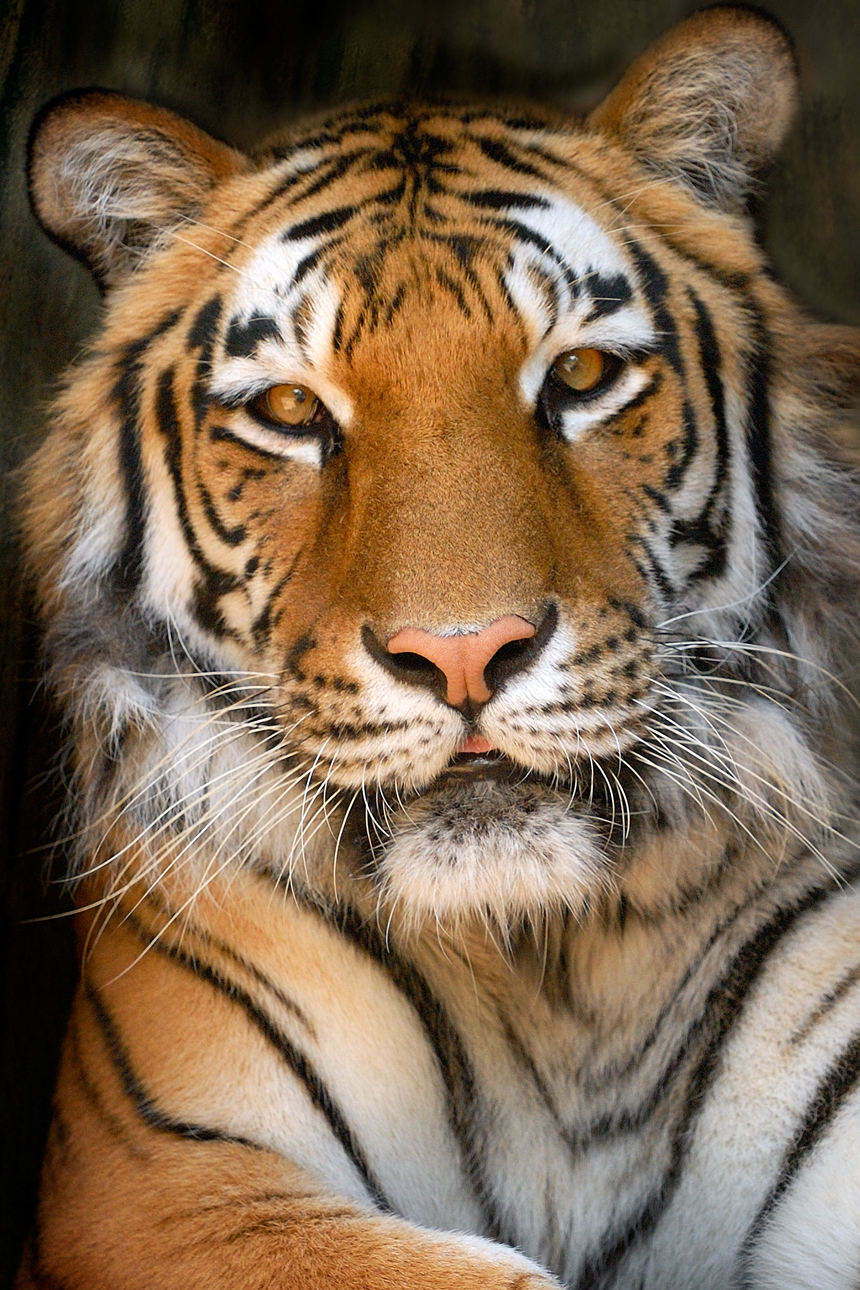 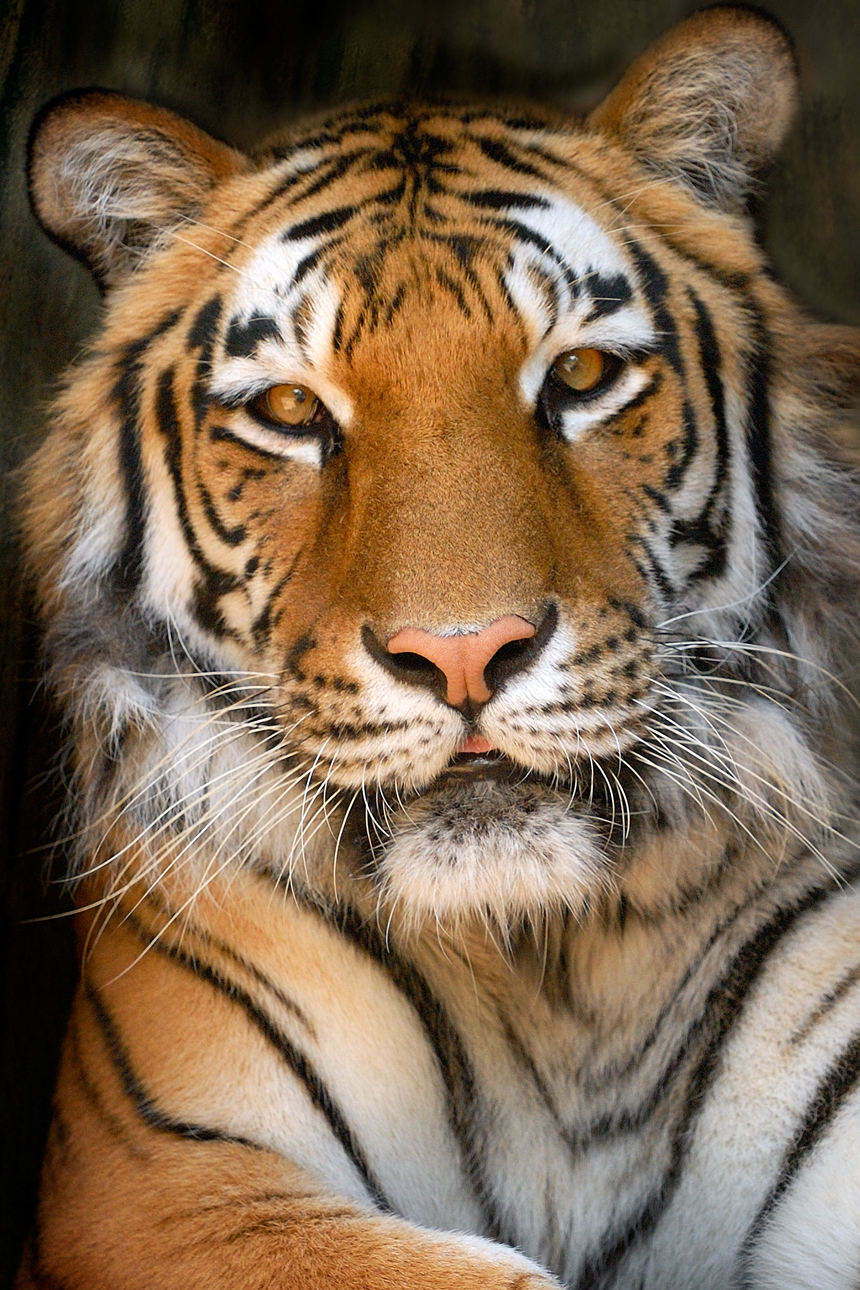 To manage accounts: www.myschoolaccount.com    No breakfast on 2 hour delays	*Menu Subject to ChangeSUNDAYMONDAYTUESDAYWEDNESDAYTHURSDAYFRIDAYSATURDAY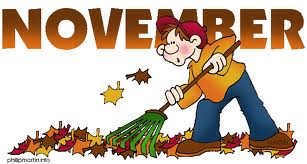 November 1 Pancakes & Sausage PattyOr CerealWhole Grain BreadFruit / VegetableMilk / JuiceNovember 2Breakfast PizzaOrCerealWhole grain breadFruit / VegetableMilk / JuiceNovember 3Cinnamon Bun OrCereal Bar YogurtFruit / VegetableMilk / Juice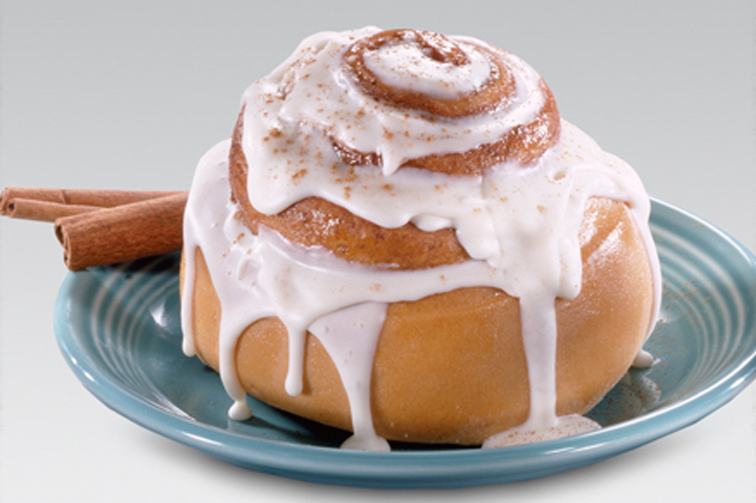 November 6French Toast SticksOr CerealWhole grain bread Fruit / VegetableMilk / JuiceNovember 7Pancakes on a stickOrCereal BarYogurtFruit / VegetableMilk / JuiceNovember 8Pancakes & Sausage PattyOr CerealWhole Grain BreadFruit / VegetableMilk / JuiceNovember 9Breakfast PizzaOrCerealWhole grain breadFruit / VegetableMilk / JuiceNovember 10No School All Meals areserved with 1% milk, fat free chocolate, fat free vanilla, fat free strawberry and skimNovember 13French Toast SticksOr CerealWhole grain bread Fruit / VegetableMilk / JuiceNovember 14Pancakes on a stickOrCereal BarYogurtFruit / VegetableMilk / JuiceNovember 15Pancakes & Sausage PattyOr CerealWhole Grain BreadFruit / VegetableMilk / JuiceNovember 16Breakfast PizzaOrCerealWhole grain breadFruit / VegetableMilk / JuiceNovember 17Cinnamon Bun OrCereal Bar Yogurt Fruit / VegetableMilk / JuiceNovember 20French Toast SticksOr CerealWhole grain bread Fruit / VegetableMilk / JuiceNovember 21Pancakes on a stickOrCereal BarYogurtFruit / VegetableMilk / JuiceNovember 22Pancakes & Sausage PattyOr CerealWhole Grain BreadFruit / VegetableMilk / JuiceNovember 23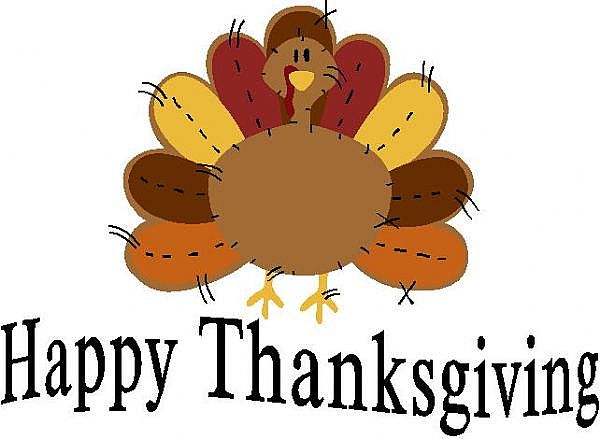 November 24No SchoolElementary & MS/HSBreakfast-$ 1.50Milk -$.50Reduced -$.25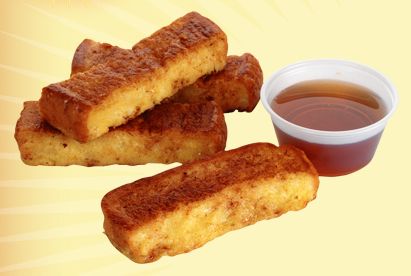 November 27No SchoolNovember 28No SchoolNovember 29Pancakes & Sausage PattyOr CerealWhole Grain BreadFruit / VegetableMilk / JuiceNovember 30Breakfast PizzaOrCerealWhole grain breadFruit / VegetableMilk / JuiceDecember 1Cinnamon Bun OrCereal BarYogurtFruit / VegetableMilk / Juice